             ПОСТАНОВЛЕНИЕ                                                       JÖП                                                                     от “   20   ”      марта     2017г.  №   32_                                                                                             с.ОртолыкОб утверждении Положения о порядке разработки прогноза социально-экономического развития МО «Ортолыкское сельское поселение»В соответствии со статьей 173 Бюджетного кодекса Российской Федерации, Положением «О бюджетном устройстве и бюджетном процессе сельской администрации МО «Ортолыкское сельское поселение»», утвержденного Решением Совета депутатов МО «Ортолыкское сельское поселение» от 25.02.2016 № 23-10 постановляет:1. Утвердить Положение о Порядке разработки прогноза социально-экономического развития муниципального образования Ортолыкское сельское поселение на очередной финансовый год  и плановый период.2. Настоящее постановление вступает в силу со дня его официального обнародования.3. Контроль за исполнением настоящего постановления оставляю за собой.Глава муниципального образованияМО «Ортолыкское сельское поселение»		             		А.К. ЯдановУтвержденопостановлением администрациимуниципального образования«Ортолыкское сельское поселение» от 20.03.2017г.  № ____Положение о Порядке разработки прогноза социально-экономического развития муниципального образования «Ортолыкское сельское поселение» Кош-Агачского района на очередной финансовый год и плановый период1. Общие положения.1.1.  Настоящее Положение регламентирует процесс разработки прогноза социально-экономического развития муниципального образования «Ортолыкское сельское поселение» на очередной финансовый год и плановый период (далее - прогноз социально-экономического развития);- координации деятельности специалистов администрации «Ортолыкское сельское поселение» (далее - Администрация) по участию в разработке прогноза социально-экономического развития и их взаимодействию с территориальными подразделениями федеральных и региональных органов исполнительной власти, предприятиями и организациями всех форм собственности, индивидуальным предпринимателям, осуществляющими  деятельность на территории «Ортолыкское сельское поселение» 1.2. Порядок разработан в соответствии с Бюджетным кодексом Российской Федерации, Законом Республики Алтай от 27 июля 2005 года № 56-РЗ «О прогнозировании, программах и планах социально- экономического развития Республики Алтай», Положением «О бюджетном устройстве и бюджетном процессе», утвержденным Решением Совета депутатов МО «Ортолыкское сельское поселение» от 10.11.2011г. №14-11.3. В настоящем Положении используются следующие понятия:- прогноз социально-экономического развития - документ, содержащий несколько вариантов основных показателей социально-экономического развития муниципального образования, относящихся к определенным периодам времени и рассчитанных при различных внешних и внутренних условиях развития Кош-Агачского района, Республики Алтай;- прогноз объемов продукции, закупаемой для муниципальных нужд,- система ожидаемых показателей объемов продукции, закупаемой для муниципальных нужд за счет средств местного бюджета, а также средств внебюджетных источников финансирования на очередной финансовый год либо на очередной финансовый год и плановый период;- текущий период (год) - год, в котором осуществляется разработка прогноза социально-экономического развития;- очередной финансовый год - год, следующий за текущим периодом;- плановый период - период двух лет, следующий за очередным финансовым годом;- субъекты прогнозирования - разработчики прогноза и участники разработки прогноза;- разработчики прогноза - специалисты Администрации, разрабатывающие отдельные разделы, подразделы и показатели прогноза социально-экономического развития в курируемой сфере (далее – прогнозы);- участники разработки прогноза - организации, предоставляющие материалы для разработки прогноза социально-экономического развития. К участникам разработки прогноза относятся территориальные органы федеральных органов государственной власти, предприятия и организации всех форм собственности, индивидуальные предприниматели осуществляющие деятельность на территории муниципального образования «Ортолыкское сельское поселение».1.4. Прогноз социально-экономического развития муниципального образования «Ортолыкское сельское поселение» на очередной финансовый год и плановый период разрабатывается  в целях:- определения тенденций и количественных значений показателей социально-экономического развития муниципального образования «Ортолыкское сельское поселение»;- определения целей и выработки приоритетных направлений социально-экономического развития муниципального образования «Ортолыкское сельское поселение»;- формирования основы для разработки проекта муниципального бюджета на очередной финансовый год и плановый период.1.5. Прогноз социально-экономического развития муниципального образования «Ортолыкское сельское поселение» разрабатывается на очередной финансовый год и плановый период:- с учетом сценарных условий и основных параметров прогноза социально-экономического развития Российской Федерации, Республики Алтай и Кош-Агачского района на очередной финансовый год и плановый период и рекомендаций Министерства экономического развития Республики Алтай;- на основе материалов, предоставленных субъектами прогнозирования;- исходя из стратегических целей и задач социально-экономической политики Правительства Республики Алтай, муниципального образования «Кош-Агачский район», муниципального образования «Ортолыкское сельское поселение»;1.6. В качестве исходных данных для формирования значений показателей за отчетный период и предварительных итогов социально-экономического развития за истекший период текущего года при разработке прогноза социально-экономического развития используется официальная статистическая информация, а также данные участников разработки прогноза.1.7. Прогноз социально-экономического развития муниципального образования «Ортолыкское сельское поселение» на очередной финансовый год и плановый период разрабатывается не менее чем в двух вариантах с выделением основного варианта.1.8. Прогнозы объемов продукции, закупаемой для муниципальных нужд, разрабатываются в составе показателей, соответствующих номенклатуре товаров, работ и услуг для государственных и муниципальных нужд, утвержденной уполномоченным Правительством Российской Федерации федеральным органам исполнительной власти. 2. Взаимодействие субъектов прогнозирования2.1. Отдел бухгалтерского учёта* Администрации:- организует разработку прогноза социально-экономического развития;- координирует работу субъектов прогнозирования по их участию в разработке прогноза социально- экономического развития;- разрабатывает непосредственно в сфере своей компетенции прогноз социально-экономического развития;- оказывает методическую помощь в вопросах разработки отдельных разделов, подразделов прогноза социально-экономического развития;- формирует документы для предоставления прогноза социально-экономического развития в администрацию муниципального образования Кош-Агачский район;- представляет прогноз социально-экономического развития на рассмотрение и одобрение Администрации;- формирует документы для представления прогноза социально-экономического развития в Совет депутатов муниципального образования «Ортолыкское сельское поселение».2.2. Субъекты прогнозирования представляют в отдел бухгалтерского учёта* материалы, необходимые для разработки прогноза социально-экономического развития.2.3. Отдел бухгалтерского учёта* обобщает представленные субъектами прогнозирования материалы и имеет право вносить коррективы в значения представленных показателей по согласованию с субъектами прогнозирования.3. Этапы разработки прогноза3.1. Разработка прогноза социально-экономического развития осуществляется в соответствии с календарным планом разработки прогноза социально-экономического развития муниципального образования «Ортолыкское сельское поселение» на очередной финансовый год и плановый период.3.2. Разработка прогноза социально-экономического развития осуществляется в два этапа.3.2.1. Первый этап:- подведение предварительных итогов социально-экономического развития муниципального образования «Ортолыкское сельское поселение» за отчетный период текущего года;- оценка ожидаемых итогов социально-экономического развития муниципального образования «Ортолыкское сельское поселение» за текущий год;- разработка прогноза социально-экономического развития муниципального образования «Ортолыкское сельское поселение» на очередной финансовый год и плановый период;* при наличии данного структурного подразделения- подготовка пояснительной записки о предварительных итогах социально-экономического развития за отчетный период текущего года, оценки социально-экономического развития ожидаемых итогов за текущий год, прогноза социально-экономического развития на очередной финансовый год и плановый период;- разработка перечня основных социально-экономических проблем (задач) муниципального образования «Ортолыкское сельское поселение», на решение которых будет направлена деятельность Администрации в прогнозном периоде;- разработка предварительного прогноза доходов от приватизации, реализации и использования имущества, находящегося в муниципальной собственности, на очередной финансовый год и плановый период;- разработка прогноза объемов продукции, закупаемой для муниципальных нужд за счет средств местных бюджетов, а также средств внебюджетных источников финансирования, на очередной финансовый год и плановый период;- направление материалов прогноза социально-экономического развития в администрацию муниципального образования «Кош-Агачский район».3.2.2. Второй этап:- уточнение прогноза доходов от приватизации, реализации и использования имущества, находящегося в муниципальной собственности, на очередной финансовый год и плановый период;- уточнение материалов прогноза социально-экономического развития муниципального образования «Ортолыкское сельское поселение»;- направление прогноза социально-экономического развития главе муниципального образования «Ортолыкское сельское поселение» до 01 ноября** текущего финансового года;- одобрение прогноза социально-экономического развития постановлением администрации муниципального образования «Ортолыкское сельское поселение» одновременно с принятием решения о направлении его в Совет депутатов муниципального образования «Ортолыкское сельское поселение» в составе материалов, предоставляемых одновременно с проектом бюджета муниципального образования «Ортолыкское сельское поселение» на очередной финансовый год и плановый период в срок  до 15 ноября** текущего финансового года.4. Состав документов прогноза 4.1. Перечень документов, формируемых субъектами прогнозирования для представления Совету депутатов муниципального образования «Ортолыкское сельское поселение»:- предварительные итоги социально-экономического развития муниципального образования «Ортолыкское сельское поселение» за истекший период текущего года и ожидаемые итоги социально-экономического развития муниципального образования «Ортолыкское сельское поселение» за текущий год, включая пояснительную записку;- прогноз социально-экономического развития муниципального образования «Ортолыкское сельское поселение» на очередной финансовый год и плановый период включая пояснительную записку;** сроки определяются администрацией сельского поселения- перечень основных социально-экономических проблем (задач) муниципального образования «Ортолыкское сельское поселение», на решение которых будет направлена политика руководства администрации муниципального образования «Ортолыкское сельское поселение» в прогнозном периоде;4.2. Указанный в пункте 4.1 перечень  документов формируется отделом бухгалтерского учёта*.
5.    Разделы прогноза социально-экономического развития 	5.1. Основные показатели прогноза социально-экономического развития муниципального образования «Ортолыкское сельское поселение» определены согласно приложения.Перечень разделов и показателей прогноза социально-экономического развития подлежит изменению и дополнению в соответствии с нормативными документами исполнительных органов государственной власти Республики Алтай.5.2. Прогноз объемов продукции, закупаемой для муниципальных нужд за счет средств местного бюджета, а также средств внебюджетных источников финансирования, на очередной финансовый год и плановый период. Основой для формирования данного прогноза являются прогнозы объемов продукции, закупаемой для муниципальных нужд, разработанные муниципальными заказчиками муниципального образования «Ортолыкское сельское поселение».7. Требования к содержанию пояснительной записки в составе прогноза.
Пояснительная записка должна отражать:- анализ изменений основных социально-экономических показателей за отчетные периоды, причины (факторы), повлиявшие на эти изменения;- сопоставление параметров прогноза с ранее утвержденными параметрами с указанием причин и факторов, повлиявших на эти изменения;-  описание количественных и качественных изменений показателей в очередном и плановом периодах, причины и факторы прогнозируемых изменений, возможные риски, а также действия и меры, которые следует осуществить для достижения прогнозируемых значений показателей;- наиболее значимые социально-экономические проблемы, на решении которых необходимо сконцентрировать усилия Администрации в очередном году и плановом периоде;-  предложения по улучшению ситуации в анализируемой сфере с указанием мер, необходимых к принятию на местном, областном и федеральном уровнях.
6.  Мониторинг показателей социально-экономического развития 6.1.     Отдел бухгалтерского учёта* обеспечивает проведение мониторинга основных показателей социально-экономического развития.6.2.      О наиболее существенных изменениях значений показателей прогноза социально-экономического развития отдел бухгалтерского учёта* информирует главу муниципального образования «Ортолыкское сельское поселение».РЕСПУБЛИКА АЛТАЙМУНИЦИПАЛЬНОЕ ОБРАЗОВАНИЕКОШ-АГАЧСКИЙ РАЙОНОРТОЛЫКСКАЯ СЕЛЬСКАЯАДМИНИСТРАЦИЯ649770, с.Ортолык ул. Чуйская, 1тел. 28-3-32, Ortolyksp@mail.ru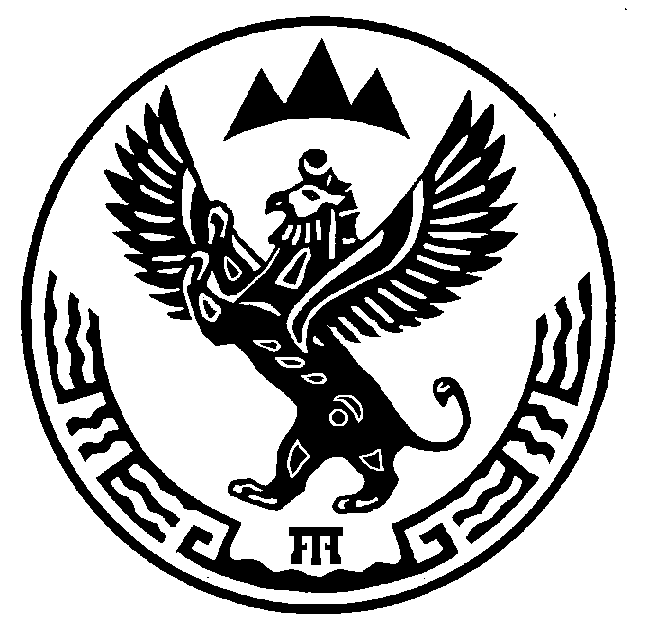 АЛТАЙ РЕСПУБЛИКАМУНИЦИПАЛ ТÖЗÖЛМÖКОШ-АГАШ  АЙМАКОРТОЛЫК JУРТ JЕЕЗЕЗИНИНАДМИНИСТРАЦИЯЗЫ64977 Ортолык j. Чуйская ором, 1 тел. 28-3-32, Ortolyksp@mail.ru